	WAUPACA COUNTY	2018SCALE MODELS AND AEROSPACE RECORDName:          Grade (January 1):      List name of project:      		Years in Project:      Number of project meetings held:        Number attended:       Check all that apply to your project this year: snap together kits		 glue together kits	 your own pattern		 plastic building material wood building materials	 enamel paint acrylic paint		 glue type, list      decals			 sanded projects body tube			 engine engine holder tube		 engine hook eye screw			 fin igniter			 launcher nose cone			 parachute any other, list      worked in well-vented area	 built a working project did a demonstration      Tell about your hardest project:      Tell about your favorite project:      Attach photos of project (s)  ---  (optional)Project story recommended but not required.  Add additional pages as needed.	R12/01Name of articleCost of materialScaleHours of laborFair Placing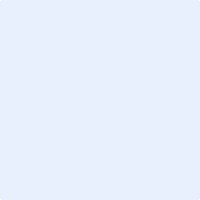 